«ΔΙΟΙΚΗΣΗ ΣΤΗΝ ΕΚΠΑΙΔΕΥΣΗ»
 Η Ένωση Ελλήνων Φυσικών σε συνεργασία με το Πανεπιστήμιο ΑΙΓΑΙΟΥ υλοποιεί και για το ακαδημαϊκό έτος 2018-19 ετήσιο επιμορφωτικό σεμινάριο διάρκειας 400 ωρών, με θέμα «ΔΙΟΙΚΗΣΗ ΚΑΙ ΔΙΑΧΕΙΡΙΣΗ ΣΧΟΛΙΚΩΝ ΜΟΝΑΔΩΝ». ΣΤΟΧΟΣ του προγράμματος επιμόρφωσης είναι, να προετοιμάσει τους εκπαιδευτικούς για την ανάληψη θέσης Στελέχους της Εκπαίδευσης, τόσο με την απόκτηση γνώσεων Διοίκησης Εκπαιδευτικών Μονάδων, όσο και με τις κατάλληλες δεξιότητες για την αποτελεσματική διεκπεραίωση του έργου τους ως στελέχη της εκπαίδευσης.ΣΕ ΠΟΙΟΥΣ ΑΠΕΥΘΥΝΕΤΑΙ ΤΟ ΕΠΙΜΟΡΦΩΤΙΚΟ ΠΡΟΓΡΑΜΜΑ:Σε εκπαιδευτικούς και στελέχη της εκπαίδευσης όλων των ειδικοτήτων : Α’/βάθμιας Εκπαίδευσης (Δημόσιας και Ιδιωτικής)Β’/βάθμιας Εκπαίδευσης (Δημόσιας και Ιδιωτικής)Δ.ΙΕΚ,  ΣΔΕ  και  ΚΔΒΜΜΕΘΟΔΟΛΟΓΙΑ ΥΛΟΠΟΙΗΣΗΣ ΕΠΙΜΟΡΦΩΤΙΚΟΥ ΠΡΟΓΡΑΜΜΑΤΟΣ  400 ωρών 
-      104 ώρες διά ζώσης διδασκαλία-      234 ώρες εξ αποστάσεως με μέθοδο ασύγχρονης τηλεκπαίδευσης σε πλατφόρμα  -      62 ώρες προετοιμασία, εκπόνηση και αξιολόγηση εργασιών-δραστηριοτήτων Ημέρες και ώρες διεξαγωγής σεμιναρίου: 1 Σαββατοκύριακο το μήνα Πόλεις διεξαγωγής: Αθήνα (Θεσσαλονίκη, Κοζάνη, Λάρισα, Ηράκλειο, εάν συμπληρωθεί ικανός αριθμός ενδιαφερόμενων για το σχηματισμό τμήματος)Έναρξη: Σάββατο 6 Οκτωβρίου 2018 για την Αθήνα ΘΕΜΑΤΙΚΕΣ ΕΝΟΤΗΤΕΣ1.	Αρχές της διοίκησης στην εκπαίδευση2.	Ηγεσία στο Εκπαιδευτικό Περιβάλλον3.	Ειδικά Θέματα στη Διοίκηση και Ηγεσία Εκπαιδευτικών Μονάδων4.	Αξιολόγηση Εκπαιδευτικών Μονάδων και Συστημάτων5.	Η Διάσταση του Φύλου στο Εκπαιδευτικό Περιβάλλον6.	Ο/Η Εκπαιδευτικός στο πλαίσιο της σχολικής τάξης7.	Ο/Η Εκπαιδευτικός στο πλαίσιο της σχολικής μονάδας8.	Ο/H Εκπαιδευτικός ως επαγγελματίας9.	Στρατηγικός Σχεδιασμός Εκπαιδευτικών Μονάδων10.	Διασφάλιση Ποιότητας των Εκπαιδευτικών Μονάδων11.	Διοίκηση Ανθρώπινου Δυναμικού στην Εκπαίδευση12.	Διοίκηση Ολικής Ποιότητας στην Εκπαίδευση13.	Τεχνικές Επικοινωνίας και Διαχείρισης Συγκρούσεων στο Εκπαιδευτικό ΠεριβάλλονΕποπτεία προγράμματος: Φιλντίσης Παναγιώτης, Αντιπρόεδρος Ε.Ε.Φ.        Κόστος: 640 €  (Προκαταβολή εγγραφής 140 €, υπόλοιπο ποσό σε 3-5 δόσεις μέχρι το Μάιο 2019)Έκπτωση για τους φυσικούς μέλη της ΕΕΦ (με πληρωμένη τη συνδρομή 2018), για όσους παρακολουθούν ταυτόχρονα ή έχουν παρακολουθήσει άλλο σεμινάριο της ΕΕΦ το 2017-18, καθώς και για ευάλωτες κοινωνικές ομάδες.Κατάθεση προκαταβολών για την εγγραφή στο λογαριασμό της Ένωσης Ελλήνων Φυσικών στην τράπεζα Eurobank: 0026.0327.49.0100038837    
(αριθμός IBAN:  GR9102603270000490100038837)
(Προσοχή!!! Σημειώνοντας ως αιτιολογία κατάθεσης το ΚΕ51  και το ονοματεπώνυμό σας)Με την επιτυχή ολοκλήρωση του Σεμιναρίου θα δοθεί Πιστοποιητικό Επιμόρφωσης από το Πανεπιστήμιο Αιγαίου.Το επιμορφωτικό σεμινάριο μοριοδοτείται, με βάση την τελευταία πρόσκληση Διευθυντών/Υποδιευθυντών Α/βάθμιας & Β/βάθμιας Εκπαίδευσης (0,5μόρια) αλλά και της Γενικής Γραμματείας Δια Βίου Μάθησης & Νέας Γενιάς για την επιλογή Διευθυντών/Υποδιευθυντών Δ.ΙΕΚ και Διευθυντών ΣΔΕ (3 & 4μόρια αντίστοιχα).Για περισσότερες πληροφορίες και εγγραφές επικοινωνήστε τηλεφωνικά με τη Γραμματεία της ΕΕΦ (10:00-14:00): 210-3635701 (κος Πολυχρονάτος), 
ή στο κινητό (πρωί & απόγευμα): 6937-528749 (κα Πολύμνια Λαδιανού)** Για εκδήλωση ενδιαφέροντος μπορείτε επίσης να στείλετε email στο pladianou@gmail.com σημειώνοντας το ονοματεπώνυμο σας και ένα τηλέφωνο επικοινωνίας.Μπορείτε να ενημερώνεστε για τις εκδηλώσεις και δράσεις της Ένωσης Ελλήνων Φυσικών, από την ιστοσελίδα της: www.eef.gr Με εκτίμησηΤο Δ.Σ. της Ένωσης Ελλήνων Φυσικών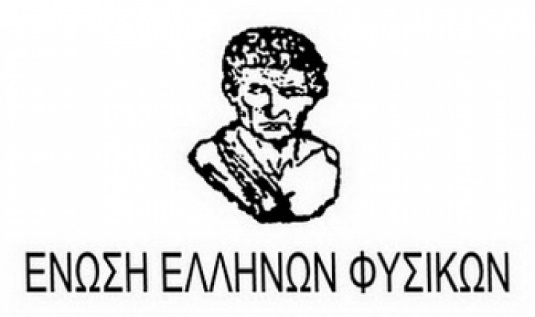 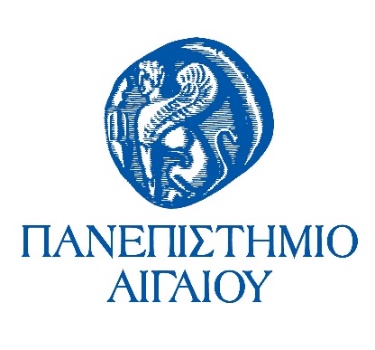 